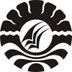 PENINGKATAN PERBENDAHARAAN KOSAKATA ANAK TUNARUNGU DENGAN MENGGUNAKAN MEDIACOMPIC PADA SISWA KELASDASAR III DI SLB B YPPLBMAKASSAR SKRIPSIDiajukan Untuk Memenuhi Sebagian Persyaratan Guna Memperoleh Gelar Sarjana Pendidikan (S.Pd) Pada Jurusan Pendidikan Luar Biasa Strata Satu Fakultas Ilmu Pendidikan Universitas Negeri MakassarARPIN104504046JURUSAN PENDIDIKAN LUAR BIASAFAKULTAS ILMU PENDIDIKANUNIVERSITAS NEGERI MAKASSAR2015